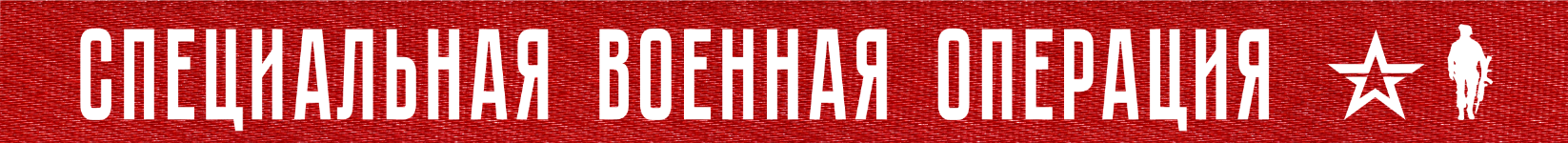 Объединенная группировка российских войск (сил) в районе проведения специальной военной операции с 12-ти часов московского времени 6 января соблюдает режим прекращения огня вдоль всей линии боевого соприкосновения.Вместе с тем, киевским режимом в течение прошедших суток продолжались артиллерийские обстрелы населенных пунктов и российских позиций.На Красно-Лиманском направлении ВСУ произведено одиннадцать минометных обстрелов российских позиций.На Соледарском, Авдеевском и Марьинском направлениях противник пятьдесят один раз применил артиллерию по подразделениям российских войск.По жилым кварталам города ДОНЕЦК украинскими войсками выпущено более 60-ти снарядов крупного калибра, а по населенному пункту МАКЕЕВКА Донецкой народной республики нанесен удар американскими реактивными снарядами системы залпового огня «HIMARS».В Запорожской области ВСУ открывали артиллерийский огонь тридцать один раз.На Херсонском и Криворожском направлениях противник произвел семнадцать артиллерийских обстрелов.Ответным огнём российских войск все позиции ВСУ, с которых осуществлялись обстрелы, подавлены.Несмотря на артиллерийские обстрелы вооруженных сил Украины по населенным пунктам и российским позициям, выполнение заявленного режима прекращения огня будет продолжено российской группировкой войск (сил) до 24-х часов сегодняшнего дня.На Купянском направлении в районе населенного пункта СИНЬКОВКА Харьковской области в течение прошедших суток отражена атака подразделений 14-й механизированной бригады ВСУ.Ответным огнём уничтожено более 20-ти украинских военнослужащих, танк, боевая машина РСЗО «Град» и два автомобиля.На Красно-Лиманском направлении в районе Серебрянского лесничества отражена атака двух штурмовых групп 80-й и 95-й десантно-штурмовых бригад ВСУ.Общие потери данных подразделений противника составили более 30-ти военнослужащих, две гаубицы Д-20, боевая бронированная машина и пикап.На Донецком направлении сорвана попытка подразделений 110-й механизированной и 79-й десантно-штурмовой бригад ВСУ атаковать российские позиции в районах населенных пунктов КРАСНОГОРОВКА и ГЕОРГИЕВКА Донецкой народной республики.Потери противника в результате ответного огня составили до 50-ти украинских военнослужащих убитыми и ранеными, танк и автомобиль.На Южно-Донецком направлении в районе населенного пункта НОВОМАЙОРСКОЕ Донецкой народной республики пресечена контратака подразделений 108-й бригады территориальной обороны ВСУ.Ответным огнём уничтожено более 20-ти украинских военнослужащих, две гаубицы Д-30, бронетранспортер и два пикапа.Средствами противовоздушной обороны за сутки уничтожены четыре украинских беспилотных летательных аппарата в районах населенных пунктов ИЛЬЧЕНКОВО Запорожской области и ГЕНИЧЕСК Херсонской области.Кроме того, перехвачены пять реактивных снарядов систем залпового огня «Ураган» и «HIMARS», а также противорадиолокационная ракета «HARM» производства США в районах населенных пунктов МАКЕЕВКА, ГУСЕЛЬСКОЕ Донецкой Народной Республики и ОЧЕРЕВАТОЕ Запорожской области.Всего с начала проведения специальной военной операции уничтожены: 360 самолетов, 199 вертолетов, 2843 беспилотных летательных аппарата, 400 зенитных ракетных комплексов, 7441 танк и другие боевые бронированные машины, 972 боевые машины реактивных систем залпового огня, 3787 орудий полевой артиллерии и минометов, а также 7957 единиц специальной военной автомобильной техники.7  января  2023 г., 14:25 (МСК)318-й  деньПРОЧТИ И ПЕРЕДАЙ ДРУГОМУ!